                                                    РЕСПУБЛИКА КРЫМ                                       НИЖНЕГОРСКИЙ  СЕЛЬСКИЙ СОВЕТ                                                             Р Е Ш Е Н И Е                                                                51-й сессии 1-го созыва«22»  июня  2018 г.                                      № 291                                         пгт. НижнегорскийО некоторых вопросах оценки эффективности предоставленных (планируемых к предоставлению) налоговых льгот, пониженныхналоговых ставок, установленных нормативными правовыми актами Нижнегорского сельского поселенияВ соответствии с Федеральным законом от 06.10.2003 г. № 131-ФЗ «об общих принципах организации местного самоуправления в Российской Федерации», Постановлением Совета министров Республики Крым от 30 мая 2018 года № 257 «О некоторых вопросах оценки эффективности предоставленных (планируемых к предоставлению) налоговых льгот, пониженных налоговых ставок, установленных законами Республики Крым»,   Уставом муниципального образования Нижнегорское сельское поселение Нижнегорского района Республики Крым, с целью оптимизации действующих налоговых льгот и/или пониженных налоговых ставок и определения эффективности планируемых к предоставлению налоговых льгот и пониженных налоговых ставок в Нижнегорском сельском поселении Нижнегорского района Республики Крым, Нижнегорский сельский советРЕШИЛ:Утвердить Порядок оценки эффективности предоставленных (планируемых к предоставлению) налоговых льгот, пониженных налоговых ставок, установленных законами Республики Крым, согласно приложению 1. Утвердить Методику оценки эффективности предоставленных (планируемых к предоставлению) налоговых льгот, пониженных налоговых ставок, установленных нормативными правовыми актами Нижнегорского сельского поселения, согласно приложению 2. 2. Обнародовать настоящее  решение путем размещения на официальном сайте администрации Нижнегорского сельского поселения в информационно-телекоммуникационной сети «Интернет» и информационном стенде в здании администрации Нижнегорского сельского поселения, расположенном по адресу: Республика Крым, Нижнегорский район, пгт. Нижнегорский, ул. Школьная, 8а.3. Настоящее решение вступает в силу со дня его обнародования.Председатель Нижнегорского сельского совета                                                                                                  А. А. КоноховПриложение № 1 к решению Нижнегорского сельского совета от 22.06.2018 № Порядок
оценки эффективности предоставленных (планируемых к предоставлению) налоговых льгот, пониженных налоговых ставок, установленных нормативными правовыми актами Нижнегорского сельского поселения Нижнегорского района  Республики Крым1. Общие положения1.1. Порядок оценки эффективности предоставленных (планируемых к предоставлению) налоговых льгот, пониженных налоговых ставок, установленных нормативными правовыми актами Нижнегорского сельского поселения Нижнегорского района Республики Крым (далее - Порядок), определяет цели, для достижения которых отдельными категориями налогоплательщиков могут направляться высвободившиеся денежные средства от предоставленных (планируемых к предоставлению) налоговых льгот и пониженных налоговых ставок; устанавливает механизм проведения оценки эффективности предоставленных (планируемых к предоставлению) налоговых льгот, в том числе пониженных налоговых ставок, установленных нормативными правовыми актами Нижнегорского сельского поселения Нижнегорского района Республики Крым, критерии их оценки; определяет администрация Нижнегорского сельского поселения Нижнегорского района Республики Крым, осуществляющие проведение такой оценки.2. Цели, для достижения которых предоставляются (планируются к предоставлению) налоговые льготы и пониженные налоговые ставки2.1. Основными целями, для достижения которых предоставляются (планируются к предоставлению) налоговые льготы, устанавливаются пониженные налоговые ставки отдельным категориям налогоплательщиков, являются:2.1.1 достижение благоприятных социальных последствий предоставления налоговых льгот, в том числе улучшение условий жизнедеятельности населения Нижнегорского сельского поселения Нижнегорского района Республики Крым;2.1.2 создание благоприятных экономических условий для деятельности организаций, применяющих труд социально незащищенных слоев населения;2.1.3 стимулирование использования финансовых ресурсов налогоплательщиков для расширения и обновления производств и технологий с целью увеличения объемов производства, выпуска конкурентоспособной продукции и создания новых рабочих мест; поддержка инвестиционной и инновационной деятельности; создание условий для увеличения объемов производства, формирования дополнительных и сохранения существующих рабочих мест; оказание финансовой поддержки организациям в решении приоритетных для Нижнегорского сельского поселения Нижнегорского района Республики Крым социальных задач;2.1.4 сохранение и (или) рост доходов бюджета Нижнегорского сельского поселения Нижнегорского района Республики Крым, снижение расходов бюджета Нижнегорского сельского поселения;2.1.5 стимулирование роста базы налогообложения, обеспечение прироста поступлений средств в бюджет Нижнегорского сельского поселения Нижнегорского района Республики Крым.2.2. Оценка эффективности налоговых льгот проводится отдельно по каждому виду (направлению) налоговых льгот.3. Критерии оценки эффективности налоговых льгот, пониженных налоговых ставок3.1. Оценка эффективности предоставленных (планируемых к предоставлению) отдельным категориям налогоплательщиков налоговых льгот или установления пониженных налоговых ставок осуществляется на основании следующих критериев:3.1.1 бюджетная эффективность - оценка влияния итогов предоставления льгот по налогообложению на объем доходов бюджета Нижнегорского сельского поселения Нижнегорского района Республики Крым (расширение налогооблагаемой базы и прирост поступлений платежей в бюджет Нижнегорского сельского поселения Нижнегорского района Республики Крым по сравнению с величиной предоставленных или планируемых к предоставлению льгот по налогообложению);3.1.2 экономическая эффективность - положительная динамика финансово-экономических показателей деятельности категории налогоплательщиков (прибыльность, рентабельность, расширение производства, ассортимента продукции (работ, услуг), снижение себестоимости продукции (работ, услуг) и другие), увеличение капитальных вложений в основные средства, осуществление инвестиционной и инновационной деятельности на территории Нижнегорского сельского поселения Нижнегорского района Республики Крым;3.1.3 социальная эффективность (социальная значимость) - социальные последствия налоговых льгот, определяемые показателями, отражающими значимость поддерживаемой с помощью налоговой льготы деятельности налогоплательщика, либо показателями, подтверждающими создание благоприятных условий развития инфраструктуры социальной сферы и повышение социальной защищенности населения Нижнегорского сельского поселения Нижнегорского района Республики Крым (создание новых рабочих мест, улучшение условий труда, сохранение рабочих мест для малоимущих и социально незащищенных слоев населения, формирование льготных условий для оплаты услуг незащищенным слоям населения, улучшение экологической обстановки и другие).4. Организация проведения оценки предоставленных (планируемых к предоставлению) налоговых льгот и пониженных налоговых ставок4.1. Оценка эффективности проводится в отношении предоставленных налоговых льгот и пониженных налоговых ставок, установленных нормативными правовыми актами Нижнегорского сельского поселения Нижнегорского района Республики Крым, по основным налоговым источникам: по налогу на прибыль организаций, подлежащему зачислению в бюджет Нижнегорского сельского поселения Нижнегорского района Республики Крым; по налогу на имущество организаций; по транспортному налогу; по налогу, уплачиваемому при применении патентной системы налогообложения; по налогу, взимаемому в связи с применением упрощенной системы налогообложения; по единому сельскохозяйственному налогу.4.2. Оценка эффективности налоговых льгот и установленных пониженных налоговых ставок производится в целях оптимизации перечня действующих льгот по налогообложению, обеспечения их соответствия общественным интересам, оптимального выбора объектов для предоставления финансовой поддержки в форме налоговых льгот, сокращения недополученных доходов бюджета Нижнегорского сельского поселения Нижнегорского района Республики Крым за счет отмены неэффективных налоговых льгот.4.3. Оценка эффективности предоставленных налоговых льгот, пониженных налоговых ставок проводится администрацией Нижнегорского сельского поселения Нижнегорского района Республики Крым  (далее - уполномоченный орган).4.4. Оценка эффективности налоговых льгот, пониженных налоговых ставок включает в себя оценку бюджетной, экономической и социальной эффективности налоговых льгот.4.5. Оценка эффективности предоставленных (планируемых к предоставлению) налоговых льгот физическим лицам и общественным организациям инвалидов осуществляется по критерию социальной эффективности.4.6. Оценка эффективности предоставленных (планируемых к предоставлению) налоговых льгот органам государственной власти Республики Крым, органам местного самоуправления муниципальных образований в Республике Крым, а также учреждениям, находящимся в ведении указанных органов, осуществляется по критерию бюджетной эффективности.4.7. Оценка эффективности предоставленных (планируемых к предоставлению) налоговых льгот организациям, индивидуальным предпринимателям для целей, указанных в подпункте 2.1.1 настоящего Порядка, осуществляется по критерию социальной эффективности, а для целей, указанных в подпункте 2.1.2 и 2.1.3 настоящего Порядка, осуществляется по критериям экономической эффективности и бюджетной эффективности.4.8. Оценка эффективности предоставленных налоговых льгот, пониженных налоговых ставок производится на основе расчетов показателей эффективности налоговых льгот в соответствии с Методикой оценки эффективности предоставленных (планируемых к предоставлению) налоговых льгот, в том числе пониженных налоговых ставок, установленных нормативными правовыми актами Нижнегорского сельского поселения Нижнегорского района Республики Крым (далее - Методика), утвержденной настоящим постановлением.Расчеты показателей эффективности налоговых льгот производятся на основании данных налогоплательщиков с учетом информации муниципальных образований по таким плательщикам, налоговой, статистической, финансовой, бухгалтерской отчетности, а также иной информации, позволяющей произвести необходимые расчеты.4.9. Оценка эффективности планируемых к предоставлению налоговых льгот, пониженных налоговых ставок проводится инициатором введения налоговой льготы в процессе разработки законопроектов, предусматривающих введение новых налоговых льгот и пониженных налоговых ставок, до их принятия в установленном законодательством порядке.4.10. Предложения о предоставлении отдельной категории налогоплательщиков налоговой льготы, пониженных налоговых ставок должны содержать расчеты показателей эффективности налоговых льгот.Результаты оценки эффективности планируемых к предоставлению налоговых льгот, пониженных налоговых ставок должны содержать:- расчеты бюджетной, экономической и социальной эффективности в соответствии с утвержденной Методикой;- аналитическую записку с обоснованием необходимости предоставления налоговых льгот (установления пониженных налоговых ставок), включающим в себя конкретные цели и задачи, на достижение которых направлено предоставление налоговой льготы, категории налогоплательщиков, которым планируется предоставить налоговые льготы, условия и сроки предоставления налоговых льгот, величины потерь бюджета Нижнегорского сельского поселения Нижнегорского района Республики Крым в результате применения льготы за год.Инициатором введения налоговой льготы проект нормативного правового акта, содержащий предложения о предоставлении отдельной категории налогоплательщиков налоговой льготы представляется в Нижнегорский сельский поселения Нижнегорского района Республики Крым.5. Порядок проведения оценки эффективности предоставленных налоговых льгот, пониженных налоговых ставок5.1. Администрация Нижнегорского сельского поселения Нижнегорского района Республики Крым ежегодно проводит оценку эффективности предоставленных налоговых льгот, пониженных налоговых ставок, установленных нормативными правовыми актами Нижнегорского сельского поселения Нижнегорского района Республики Крым, за отчетный финансовый год и в срок до 20 июня текущего финансового года направляют в Нижнегорский сельский совет Нижнегорского района Республики Крым отчет о результатах оценки эффективности предоставленных налоговых льгот, пониженных налоговых ставок, установленных нормативными правовыми актами Нижнегорского сельского поселения Нижнегорского района Республики Крым, по форме, определенной приложением 2 к настоящему Порядку, с приложением произведенных расчетов и аналитической записки, содержащей предложения о необходимости сохранения, корректировки или отмены налоговых льгот, пониженных налоговых ставок.5.2. При отсутствии данных, необходимых для проведения оценки, администрация Нижнегорского сельского поселения Нижнегорского района Республики Крым запрашивает сведения, определенные приложением к Методике оценки эффективности предоставленных (планируемых к предоставлению) налоговых льгот, пониженных налоговых ставок, у налогоплательщиков - юридических лиц. При непредставлении запрашиваемых сведений в течение месяца со дня направления запроса эффект от предоставления налоговой льготы, пониженной налоговой ставки принимается равным нулю.5.3. Отчет о результатах оценки эффективности предоставленных налоговых льгот, пониженных налоговых ставок, установленных нормативными правовыми актами Нижнегорского сельского поселения Нижнегорского района Республики Крым, аналитическая записка, содержащая предложения о необходимости сохранения, корректировки или отмены налоговых льгот, пониженных налоговых ставок, размещается на официальном сайте администрации Нижнегорского сельского поселения Нижнегорского района Республики Крым.5.4. Результаты оценки эффективности налоговых льгот, пониженных налоговых ставок используются при разработке проекта бюджета Нижнегорского сельского поселения Нижнегорского района Республики Крым на очередной финансовый год и плановый период, принятии мер по отмене неэффективных налоговых льгот, а также при разработке предложений по совершенствованию мер поддержки отдельных категорий налогоплательщиков.Приложение 2
к Порядку оценки 
эффективности предоставленных
(планируемых к предоставлению) 
налоговых льгот, пониженных 
налоговых ставок, установленных
нормативными правовыми актами Нижнегорского сельского поселенияРеспублики Крым                              Отчето результатах оценки эффективности предоставленных налоговых льготпониженных налоговых ставок, установленных нормативными правовыми актами Нижнегорского сельского поселения Нижнегорского района Республики КрымАдминистрация Нижнегорского сельского поселения Нижнегорского района республики Крым                        за ______ годГлава администрации поселения___________________________________________________________________________________________________________Ответственное лицо(исполнитель)______________________________________________________________________________Телефон _______________________Приложение № 2  к решению Нижнегорского сельского совета от 22.06.2018 № Методика
оценки эффективности предоставленных (планируемых к предоставлению) налоговых льгот, пониженных налоговых ставок, установленных законами Республики КрымПоказателями оценки эффективности предоставленных (планируемых к предоставлению) налоговых льгот, пониженных налоговых ставок, установленных нормативными правовыми актами Нижнегорского сельского поселения Нижнегорского района Республики Крым (далее - налоговые льготы), являются: бюджетная эффективность, экономическая эффективность, социальная эффективность.Оценка эффективности налоговых льгот проводится отдельно по каждому виду (направлению) налоговых льгот.1. Оценка бюджетной эффективности налоговых льгот1.1. Оценка бюджетной эффективности налоговых льгот осуществляется на основании расчета коэффициента бюджетной эффективности с использованием одного из следующих критериев:1.1.1. Увеличение объема налоговых доходов бюджета. Коэффициент бюджетной эффективности (Кбэф) рассчитывается по формуле:          Кбэф = НП/ПБ,где:НП - объем прироста налоговых поступлений в бюджет Нижнегорского сельского поселения Нижнегорского района республики Крым;ПБ - сумма потерь бюджета Нижнегорского сельского поселения Нижнегорского района Республики Крым от предоставления налоговых льгот.Сумма потерь бюджета Нижнегорского сельского поселения Нижнегорского района Республики Крым от предоставления налоговых льгот (ПБ) рассчитывается по формуле:а) при уменьшении ставки налога:ПБ=(НБxСНxНО)-(НБxСНлxНО),где:НБ - налогооблагаемая база;СН - ставка налога, установленная в соответствии с законодательством Российской Федерации о налогах и сборах;СНл - ставка налога, применяемая с учетом предоставления налоговых льгот;НО - норматив зачисления налога в бюджет Нижнегорского сельского поселения Нижнегорского района Республики Крым;б) при уменьшении налогооблагаемой базы:ПБ=(НБxСНxНО)-(НБлxСНxНО),где:НБ - налогооблагаемая база;НБл - налогооблагаемая база, уменьшенная в результате предоставления налоговой льготы;СН - ставка налога, установленная в соответствии с законодательством Российской Федерации;НО - норматив зачисления налога в бюджет Нижнегорского сельского поселения Нижнегорского района Республики Крым.Налоговые льготы имеют положительную бюджетную эффективность, если значение коэффициента бюджетной эффективности (Кбэф) больше либо равно единице (Кбэф >= 1).Для оценки по данному критерию эффективности планируемых к предоставлению налоговых льгот используются прогнозные показатели динамики налоговых платежей в бюджет.2. Оценка экономической эффективности налоговых льгот2.1. Оценка экономической эффективности налоговых льгот (далее - экономическая эффективность) производится на основании показателей финансово-хозяйственной деятельности в соответствии с приложением к настоящей Методике. При этом для оценки должно быть использовано не менее 5 показателей.2.2. Коэффициент экономической эффективности (Кээф) рассчитывается по формуле:,Кээф= Эр/Эс, где:Эр- количество показателей, по которым произошел рост или уровень остался прежним;Эс- количество показателей, по которым произошло снижение.Налоговые льготы имеют положительную экономическую эффективность, если значение коэффициента экономической эффективности (Кээф) больше или равно единице ( Кээф>= 1).В отношении налоговых льгот для налогоплательщиков - физических лиц, не являющихся индивидуальными предпринимателями, оценка экономической эффективности не производится.3. Оценка социальной эффективности налоговых льгот3.1. Социальная эффективность налоговой льготы определяется на основании коэффициента социальной эффективности и отражает динамику следующих социально-экономических показателей налогоплательщиков:средней годовой заработной платы;расходов на обучение, переподготовку, повышение квалификации персонала в расчете на одного работника;расходов на добровольное медицинское страхование персонала в расчете на одного работника;суммы отчислений на социальные проекты в расчете на одного работника;суммы средств, направленных налогоплательщиками на благотворительность, в расчете на одного работника;расходов на повышение экологической безопасности в расчете на одного работника.Коэффициент социальной эффективности налоговой льготы (Ксэф) рассчитывается по формуле:             ,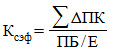 где:Ксэф - коэффициент социальной эффективности налоговой льготы; - прирост значений вышеуказанных социально-экономических показателей. Рассчитывается как разница значений показателя на начало и на конец года;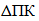 ПБ - сумма потерь бюджета от предоставления налоговой льготы (рублей);Е - среднесписочная численность работников категории налогоплательщиков, пользующихся налоговой льготой (человек).Налоговые льготы имеют положительную социальную эффективность, если значение коэффициента социальной эффективности (Ксэф) больше или равно единице (Ксэф >= 1).Социальная эффективность предоставления налоговых льгот также признается положительной в случае достижения социально значимого эффекта в результате реализации налогоплательщиком мер, направленных на содержание и развитие социальной инфраструктуры и (или) повышение благосостояния населения Нижнегорского сельского поселения Нижнегорского района Республики Крым.Социальная эффективность налоговых льгот для налогоплательщиков - физических лиц, не являющихся индивидуальными предпринимателями, признается положительной в случае их предоставления категориям населения Нижнегорского сельского поселения Нижнегорского района Республики Крым, нуждающимся в оказании мер социальной поддержки.Социальная эффективность налоговых льгот для организаций и индивидуальных предпринимателей, деятельность которых не связана с оказанием услуг населению, признается положительной в случае создания (сохранения) рабочих мест и роста среднемесячной заработной платы работников списочного состава, превышающего запланированный уровень инфляции на плановый период.4. Расчет сводного показателя оценки эффективности налоговых льгот4.1. Сводный показатель оценки эффективности налоговых льгот (Эфнл) (далее - показатель эффективности) определяется как отношение суммы коэффициентов бюджетной (Кбэф), экономической (Кээф) и социальной эффективности (Ксэф) к числу указанных коэффициентов и рассчитывается по формуле:Эфнл=(Кбэф+Кээф+Ксэф)/3.Налоговые льготы имеют положительную эффективность, если значение показателя эффективности (Эфнл) больше либо равно единице (Эфнл >= 1).4.2. Для налоговых льгот, имеющих социальную направленность, предоставленных физическим лицам, не являющимся индивидуальными предпринимателями, некоммерческим общественным организациям показатель эффективности (Эфнл) равен 1, если налоговые льготы имеют положительную социальную эффективность.Приложение
к Методике оценки эффективности
предоставленных (планируемых к 
предоставлению) налоговых льгот,
пониженных налоговых ставок, 
установленных нормативными правовымиактами Нижнегорского сельского поселения Нижнегорского района Республики КрымПоказателифинансово-хозяйственной деятельности для расчета эффективностиналоговых льготВид налога__________________________________________________________Наименование категории налогоплательщика____________________________Содержание налоговой льготы_________________________________________Глава администрации ________________________________Ответственное лицо (исполнитель)____________________________________Телефон_____________________________________________________________N
п/пСтатья нормативного правового акта, которым установлены налоговые льготы (пониженные налоговые ставки)НалогУстановление пониженной ставки по налогу или освобождение от уплаты налогаКатегория налогоплательщиков, которым предоставлены налоговые льготы (пониженные налоговые ставки)Количество налогоплательщиков, воспользовавшихся налоговыми льготами (пониженными налоговыми ставками)Доля налогоплательщиков, воспользовавшихся налоговыми льготами (пониженными налоговыми ставками), в общем объеме налогоплательщиков данной категории (в %)Объем предоставленных налоговых льгот, тыс. руб.Показатели эффективности налоговых льгот (пониженных налоговых ставок)Показатели эффективности налоговых льгот (пониженных налоговых ставок)Показатели эффективности налоговых льгот (пониженных налоговых ставок)Показатели эффективности налоговых льгот (пониженных налоговых ставок)Выводы и предложения по оценке эффективности налоговых льгот (пониженных налоговых ставок)N
п/пСтатья нормативного правового акта, которым установлены налоговые льготы (пониженные налоговые ставки)НалогУстановление пониженной ставки по налогу или освобождение от уплаты налогаКатегория налогоплательщиков, которым предоставлены налоговые льготы (пониженные налоговые ставки)Количество налогоплательщиков, воспользовавшихся налоговыми льготами (пониженными налоговыми ставками)Доля налогоплательщиков, воспользовавшихся налоговыми льготами (пониженными налоговыми ставками), в общем объеме налогоплательщиков данной категории (в %)Объем предоставленных налоговых льгот, тыс. руб.бюджетная эффективность (Кбэф)экономическая эффективность (Кээф)социальная эффективность (Ксэф)показатель эффективности (Эфнл)Выводы и предложения по оценке эффективности налоговых льгот (пониженных налоговых ставок)123456789101112N
п/пПоказателиЕдиницы измеренияПо предоставленным налоговым льготамПо предоставленным налоговым льготамПо предоставленным налоговым льготамN
п/пПоказателиЕдиницы измеренияотчетный годпредыдущий годтемп роста (снижения),%1Объем производства товаров, продукции, работ, услугтыс. рублей2Выручка от продажи товаров, работ, услугтыс. рублей3Валовая прибыль (или чистая прибыль)тыс. рублей4Рентабельность (стр. 3 / стр. 2)%5Инвестиции в основной капиталтыс. рублей6Среднегодовая стоимость основных средствтыс. рублей7Фонд заработной платы работниковтыс. рублей8Численность работников (или количество вновь созданных рабочих мест)чел.9Среднемесячная заработная плата работников (стр. 7 / стр. 8 / количество месяцев)рублей10Сумма налоговых поступлений в бюджет поселения тыс. рублей